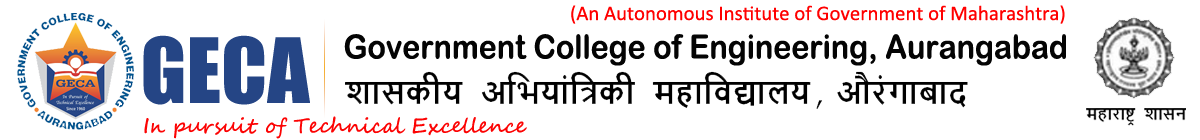 NOTICEGECA/UGadmission/2018-19/				   		  Date: 10/08/2018Subject: Admissions to First Year of Under Graduate Engineering Courses for Vacant   Seats after CAP. Schedule for Institute Level ‘On The Spot Counseling Round for First Year Engineering UG 2018-19’The Institute announces ‘On The Spot Counseling Round’ of admission to the First Year Engineering Undergraduate Courses for filling Vacant Seats after additional round, for the academic year 2018-2019. This round will be conducted on 13/08/2018. The Schedule for this round is as below.Note:The Rules of Information brochure of First Year Undergraduate Courses for Academic year 2018-19 will be followed for conducting this round for filling vacant seats after CAP. Interested candidates are directed to register their names along with registration form and registration fees of Rs. 200. Documents required for Admission if seat is offered for admission: Print out of Final seat allotment letter or if seat is not allotted then final Merit Status for Admission which mentions Application ID and State General Merit Number issued by State Common Entrance Test Cell, Government of Maharashtra.All Original documents of certificates as listed in Receipt cum Acknowledgement of FC/ARC. If original documents are already submitted to any other institute, candidate has to produce certificate of document retention and attested Xerox copies of documents as listed in Receipt cum Acknowledgement issued by FC/ARC.Registered candidate must report at schedule time. Candidates will be called as per merit number. If the candidate is absent, he/she will lose the claim for admission. If the candidate is present and seat is offered to the candidate as per merit, candidate has to pay entire admissible fees as applicable in the form of DD/Cash immediately on the spot. If the candidate fails to pay the entire fees, he/she will lose the claim of admission to the offered seat and the same seat will be offered to the other candidate as per the merit. For Details of Fees refer the institute website (www.geca.ac.in). If any candidate who has been already admitted in Government College of Engineering, Aurangabad and seeks admission in this counseling round to other branch, he/she has to cancel his/her prior admission by paying Rs. 1000/- as cancellation charges. However, such candidates are not required to pay any additional fees. The cancelled seat of this institute will be made available to other candidates as per merit for admission during this counseling round.  The tentative vacancy position will be displayed on 10-8-2018 evening. This being a dynamic round, the vacancy position for each branch may vary during the round. The admitted candidates will have to submit all requisite original documents before cut-off date of first year engineering admission.The candidate having higher merit in the given category for which the vacancy is available and who pays the entire applicable fees on the spot if seat is offered, will have the claim on vacant seat and the admission will be given to such candidate.Venue for Registration and Counseling Round is College Auditorium.                                 Sd/-                                PrincipalRegistration form for ‘On the Spot counseling Round’ for First Year Undergraduate Engineering Courses (2018-19)Attach Print out of Final seat allotment letter or if seat is not allotted then final Merit Status for Admission which mentions Application ID and State General Merit Number issued by State Common Entrance Test Cell, Government of Maharashtra.Venue for Registration and Counseling Round is College Auditorium.Date:								Signature of CandidateNo.CEA/UGADMISSION/2018-19/					Date : 10-8-2018NOTICE ‘On The Spot Counseling Round’ of admission to the First Year Engineering Undergraduate Courses for filling Vacant Seats after additional round of State CET Cell, Government of Maharashtra  for the academic year 2018-2019, is scheduled on 13/08/2018.  For registration and counseling details refer college website www.geca.ac.in.						Sd/-								    PrincipalSr. NoActivityScheduleSr. NoActivityDate1Registration in Person for the Institute level RoundOn 12/08/2018 11.30 am to 4.30 pm & On 13/08/2018from 11:00 AM to 11:55 AM 2Display of Provisional Merit List 13/08/2018 at  12:30 PM3Submission of Grievances (if any)13/08/2018 till 12:45 PM4Display of Final Merit List13/08/2018 at 1.00 PM5Counseling Round Starts13/08/2018 at 1:30 PMSr. NoItemDetails1Name of Candidate2Application IDEN183State General Merit Number 4Category5GenderMale / Female6Course and College in which candidate has already taken admission through DTE CAP round